政府采购项目采购项目编号：ZCSP-渭南市-2022-01571、SCZB2022-CS-0098-011渭南市中心医院出入院医保结算大厅迁建工程竞争性磋商文件采   购   人：渭南市中心医院采购代理机构：陕西省采购招标有限责任公司 二〇二二年十二月目  录第一章  磋商公告	1第二章  供应商须知	6第三章  评审办法和标准	9第四章  合同草案条款	29第五章  采购内容及要求	31第六章  磋商响应文件格式	43第一章  磋商公告渭南市中心医院出入院医保结算大厅迁建工程竞争性磋商公告项目概况出入院医保结算大厅迁建工程的潜在供应商应在西安市高新二路2号山西证券大厦8层获取采购文件，并于 2023年01月10日09时00分 （北京时间）前提交响应文件。一、项目基本情况项目编号：ZCSP-渭南市-2022-01571、SCZB2022-CS-0098-011项目名称：出入院医保结算大厅迁建工程采购方式：竞争性磋商预算金额：700000.00元采购需求：合同包1(渭南市中心医院出入院医保结算大厅迁建工程)：合同包预算金额：700000.00元合同包最高限价：700000.00元本合同包不接受联合体投标合同履行期限：自合同签订之日起 50个日历日二、申请人的资格要求：1.满足《中华人民共和国政府釆购法》第二十二条规定;2.落实政府采购政策需满足的资格要求：合同包1(渭南市中心医院出入院医保结算大厅迁建工程)落实政府采购政策需满足的资格要求如下:本项目为专门面向中小微企业的项目，供应商应为中小微企业。3.本项目的特定资格要求：合同包1(渭南市中心医院出入院医保结算大厅迁建工程)特定资格要求如下:3.1供应商在递交响应文件截止时间前被“信用中国”网站（www.creditchina.gov.cn）、中国政府采购网（www.ccgp.gov.cn）和“国家企业信用信息公示系统”网站（www.gsxt.gov.cn）被列入失信被执行人、重大税收违法失信主体、政府采购严重违法失信行为记录名单、严重违法失信企业名单的，以及在各级建设诚信信息平台被列为投标受限制的行为人或被列入严重违法失信企业名单上的，不得参加磋商；3.2供应商应授权合法的人员参加磋商全过程，其中法定代表人或其他组织负责人直接参加磋商的，须出具法人身份证，并与营业执照上信息一致，或其他组织负责人身份证。授权代表参加磋商的，须出具法定代表人或其他组织负责人授权书及授权代表身份证、授权代表本单位证明（养老保险缴纳证明或劳动合同）；3.3供应商须具备建筑施工总承包三级及以上资质、有效的安全生产许可证；3.4供应商拟派项目经理要具备建筑工程专业二级及以上注册建造师资格，并具备有效的安全生产考核合格证书且无在建工程项目；3.5供应商(含外省企业)基本信息要求:供应商资质基本信息及项目经理执业基本信息应在“陕西省住房和城乡建设厅(http://js.shaanxigov.cn/)陕西建筑市场监管与诚信信息发布平台”可查询且无不良记录。3.6供应商不得存在下列情形之一：（1）单位负责人为同一人或者存在直接控股、管理关系的不同供应商，不得参加本次采购活动；（2）为本项目提供整体设计、规范编制或者项目管理、监理、检测等服务的供应商，不得再参加本项目的采购活动；3.7需向采购代理机构获取磋商文件并登记备案，未向采购代理机构获取磋商文件并登记备案的供应商均无资格参加磋商。三、获取采购文件时间：2022年12月27日 至 2023年01月04日 ，每天上午 08:00:00 至 12:00:00 ，下午 12:00:00 至 17:00:00 （北京时间,法定节假日除外）途径：西安市高新二路2号山西证券大厦8层方式：在线获取售价： 500元四、提交投标文件截止时间、开标时间和地点时间：2023年01月10日09时00分00秒 （北京时间）提交投标文件地点：渭南市市民综合服务中心西配楼开标一室开标地点：渭南市市民综合服务中心西配楼开标一室五、公告期限自本公告发布之日起3个工作日。六、其他补充事宜1、落实政府采购政策：1.1 《关于进一步加大政府采购支持中小企业力度的通知》（财库〔2022〕19号）、《政府采购促进中小企业发展管理办法》（财库〔2020〕46号）、《关于政府采购支持监狱企业发展有关问题的通知》（财库〔2014〕68号）、《关于促进残疾人就业政府采购政策的通知》（财库〔2017〕141号）。1.2 财政部、国家发展改革委《关于印发〈节能产品政府采购实施意见〉的通知》（财库〔2004〕185号）、财政部、国家环保总局联合印发《关于环境标志产品政府采购实施的意见》（财库〔2006〕90号）、国务院办公厅《关于建立政府强制采购节能产品制度的通知》（国办发〔2007〕51号）、财政部、国家发改委、生态环境部、市场监督总局联合印发《关于调整优化节能产品、环境标志产品政府采购执行机制的通知》（财库〔2019〕9号）、《关于印发环境标志产品政府采购品目清单的通知》（财库〔2019〕18号）、《关于印发节能产品政府采购品目清单的通知》（财库〔2019〕19号）。1.3《财政部 农业农村部 国家乡村振兴局关于运用政府采购政策支持乡村产业振兴的通知》（财库〔2021〕19 号）、《财政部农业农村部国家乡村振兴局 中华全国供销合作总社关于印发<关于深入开展政府采购脱贫地区农副产品工作推进乡村产业振兴的实施意见>的通知》（财库〔2021〕20 号）。1.4《陕西省财政厅关于进一步加大政府采购支持中小企业力度的通知》（陕财办采〔2022〕5号）、《陕西省财政厅关于落实政府采购支持中小企业政策有关事项的通知》（陕财办采〔2022〕10 号）、《陕西省财政厅关于加快推进我省中小企业政府采购信用融资工作的通知》（陕财办采〔2020〕15 号）、陕西省财政厅关于印发《陕西省中小企业政府采购信用融资办法》（陕财办采〔2018〕23 号）。若享受以上政策优惠的企业，提供相应声明函或品目清单范围内产品的有效认证证书。2.供应商可通过电子邮件获取竞争性磋商文件，获取方式如下：2.1竞争性磋商文件费用缴纳账户信息：账号：103260088002、账户名称:陕西省采购招标有限责任公司、开户银行:中国银行西安南郊支行（汇款时需备注项目编号（0098-011））。2.2将缴款凭证、单位介绍信及被介绍人的身份证扫描件（加盖单位公章）发至邮箱326411476@qq.com，需备注单位名称、项目编号、联系人及联系电话等信息。2.3以供应商名义付款时需备注项目编号、标书费；以个人名义付款时需备注单位名称、项目编号、标书费。2.4开具标书费电子发票时请将缴款凭证、委托书、缴款人身份证复印件及开票信息发送至20009180@qq.com。2.5各供应商获取竞争性磋商文件后，按照陕西省财政厅《关于政府采购供应商注册登记有关事项的通知》要求，通过陕西省政府采购网注册登记加入陕西省政府采购供应商库。七、凡对本次采购提出询问，请按以下方式联系。1、采购人信息名称：渭南市中心医院地址：渭南市临渭区胜利大街中段电话：0913-21683632、采购代理机构信息名称：陕西省采购招标有限责任公司地址：西安市高新二路2号山西证券大厦8层联系方式：029-884812713、项目联系方式项目联系人：熊磊、刘艳     电 话：029-88481271   第二章  供应商须知（一）供应商须知前附表本表是对供应商须知的具体补充和修改，如有矛盾，均以本表为准。（二）供应商须知一、总  则1.     项目说明1.1    项目说明：见供应商须知前附表。2.     定义2.1    采购人：见供应商须知前附表。2.2    采购代理机构：见供应商须知前附表。2.3    供应商：指响应磋商文件要求、参加竞争性磋商采购的法人、其他组织或者自然人。本次政府采购项目邀请供应商方式见供应商须知前附表。2.4    磋商小组：指依据《中华人民共和国政府采购法》和财政部《政府采购竞争性磋商采购方式管理暂行办法》有关规定组建，依法依规履行其职责和义务的机构。3.     合格的供应商3.1    供应商基本资质要求详见供应商须知前附表。3.2    本项目将执行在政府采购活动中查询及使用信用记录的规定，具体要求为：3.2.1  供应商应当未被列入失信被执行人、重大税收违法失信主体、政府采购严重违法失信行为记录名单，否则不得参与政府采购活动。3.2.2  信用信息查询的时间：响应文件递交截止时间之后至磋商资格性检查结束。 3.2.3  查询渠道：“信用中国”网站（www.creditchina.gov.cn）、中国政府采购网（www.ccgp.gov.cn）； 3.2.4  信用信息查询记录和证据留存具体方式：将经查询存在不良信用记录的潜在供应商的查询结果网页截图作为查询记录和证据，与其他采购文件一并保存； 3.2.5  信用信息的使用规则：采购人或采购代理机构若发现参与本项目政府采购活动的供应商在存在不良信用记录的，将信用信息查询记录提交给磋商小组，作无效文件进行处理。3.3   供应商必须向采购人或采购代理机构获取磋商文件，未向采购人或采购代理机构获取磋商文件的潜在供应商均无资格参加本次采购。  3.4    供应商应遵守《中华人民共和国政府采购法》及其它有关的中国法律和法规。3.5    若前附表中写明允许采购进口产品，供应商应保证所投产品可履行合法报通关手续进入中国关境内。若前附表中不允许采购进口产品，如供应商所投产品为进口产品，其响应文件将被认定为无效。3.6    如须知前附表中允许联合体投标，对联合体规定如下：3.6.1  两个及以上供应商可以组成一个投标联合体，以一个供应商的身份投标。3.6.2  联合体各方均应符合本须知规定。3.6.3  采购人根据采购项目对供应商的特殊要求，联合体中至少应当有一方符合相关规定。3.6.4  联合体各方应签订共同磋商响应协议，明确约定联合体各方承担的工作和相应的责任，并将共同响应协议作为响应文件的内容提交。3.6.5  大中型企业、其他自然人、法人或者其他组织与小型、微型企业组成联合体共同参加磋商，共同响应协议中应写明小型、微型企业的协议合同金额占到共同响应协议报价总金额的比例。3.6.6  以联合体形式参加政府采购活动的，联合体各方不得再单独参加或者与其他供应商另外组成联合体参加本项目同一合同项下的磋商，否则相关响应文件将被认定为无效。3.6.7  对联合体磋商的其他资格要求见须知前附表。3.7    若前附表中写明专门面向中小企业采购的，如供应商为非中小企业或所投产品为非中小企业产品，其响应文件将被认定为无效。4.     磋商费用4.1    供应商应承担所有与编写和提交响应文件有关的费用，无论磋商过程和结果如何，采购人在任何情况下均无义务和责任承担这些费用。二、磋商文件说明5.     通知5.1    对与本项目有关的通知，采购人或采购代理机构将以书面（包括书面材料、信函、传真、电子邮件等，下同）的形式，送达所有与通知有关的已登记备案并领取了磋商文件的供应商（潜在供应商），传真号码以供应商登记的为准。供应商应于收到通知后按规定时间以书面方式予以回复确认。因登记有误或传真线路故障导致通知延迟送达或无法送达，采购人或采购代理机构不承担责任。5.2    现场考察或者答疑会及相关事项见供应商须知前附表。6.     磋商文件的构成6.1    磋商文件用以阐明供应商所需提供的服务以及其它类似的义务、采购响应程序和合同条款。磋商文件包括如下五章内容：第一章	磋商公告第二章	供应商须知第三章	评审办法和标准第四章	合同草案条款第五章	采购内容及要求第六章	磋商响应文件格式6.2    供应商应认真阅读磋商文件中所有的事项、格式条款和规范要求等。供应商没有对磋商文件做出全面的实质性响应是供应商的风险。采购人有权拒绝没有对磋商文件要求做出实质性响应的响应文件。7.     磋商文件的澄清和修改7.1    在首次响应文件递交截止时间5日前，采购人或采购代理机构可以对已发出的磋商文件进行必要的澄清或修改，澄清或修改的内容为磋商文件的组成部分。7.2    磋商文件的修改将以书面形式通知所有领取磋商文件的供应商，并对其具有约束力。供应商在收到上述通知后，应立即向采购人回函确认。7.3    澄清或修改的内容可能影响响应文件编制的，采购人或采购代理机构可适当延长首次响应文件递交截止时间，并以书面形式通知所有领取磋商文件的供应商。三、响应文件的编写8.     响应文件语言8.1    响应文件及与响应相关的所有文件均应以中文书写。9.     计量单位9.1    除在磋商文件的技术规格中另有规定外，计量单位应使用中华人民共和国法定计量单位。10.    响应文件的组成10.1   供应商编写的响应文件由《资格证明文件》、《商务及技术文件》两部分组成。供应商应完整地按照磋商文件提供的响应文件格式及要求编写响应文件。响应文件中资格审查和符合性审查涉及的事项不满足要求的，其响应文件将被认定为无效。10.2   供应商提供的以上材料必须真实有效，任何一项的虚假将导致其响应被拒绝。11.    响应文件格式11.1   对于磋商文件第六章中已经提供了格式的响应文件内容，供应商必须按提供的响应文件格式进行填写和编制，没有提供格式的可自行设计。12.    响应报价12.1   响应报价应包括供应商为完成磋商文件中规定的本项目采购内容和范围所需要的全部费用，以及与所报货物、服务相关的所有税费，具体包括但不限于第五章列出的内容。供应商估算错误或漏项的风险一律由供应商承担。见供应商须知前附表。12.2   供应商应在响应分项报价表中详细列出所报货物和服务的单价（如适用）和总价，并由法定代表人（或其他组织负责人）或其授权代表签署并加盖公章。响应分项报价表上的价格应按磋商文件第六章的格式填写。12.3   响应分项报价表的总价应和响应报价一览表的响应报价相一致，也包括供应商为完成本项目所发生的一切费用且已包括与所报服务相关的所有税费。若响应分项报价表的总价和响应报价一览表的响应报价不一致，则供应商的报价以《响应报价一览表》的响应报价为准。12.4   供应商的所报单价在合同执行过程中是固定不变的，未经采购人许可不得以任何理由予以变更。以可调整的价格提交的响应文件将作为非实质性响应而予以拒绝。12.5   供应商每次对每种工程只允许有一个报价，采购人不接受有任何选择的报价。12.6   供应商根据本须知12.2条规定将响应报价分成几部分并按磋商文件第六章提供的格式填写“响应分项报价表”，只是为了方便采购人对响应文件进行比较，并不限制采购人以其它方式签订合同的权力。13.    报价货币13.3   磋商响应函、响应报价一览表、响应分项报价表、最后报价表等所有报价一律用人民币填报。采购人不接受任何非人民币币种的报价。14.    磋商保证金14.1   本项目须在磋商前向采购代理机构提供供应商须知前附表规定金额的保证金，并作为其响应文件的一部分。14.2   保证金的货币为人民币，并采用下列任何一种非现金形式向采购代理机构递交：电汇；银行转账；支票、汇票、本票、金融机构或担保机构出具的保函等非现金形式。14.3   保证金以保函形式交纳的，供应商须按磋商文件附件1格式和内容开具保函，并将保函原件附在磋商响应文件中或随磋商响应文件同时递交，否则视为无效文件。联合体参加磋商的，可以由联合体中的一方或者共同提交保证金，以一方提交保证金的，对联合体各方均具有约束力。14.4   凡没有根据本须知第14.1条的规定随附保证金的响应文件，将被视为非响应性予以拒绝。14.5   未成交供应商的保证金, 采购代理机构将在成交通知书发出后5个工作日内退还。14.6   成交供应商的保证金在按本须知第32条规定签订合同后5个工作日退还。14.7   成交供应商有下列情形之一的，采购代理机构不予退还其交纳的保证金，并在项目财政主管部门备案；情节严重的，由财政部门将其列入不良行为纪录名单予以通报，在一至三年内禁止参加政府采购活动：供应商在提交响应文件截止时间后撤销响应文件的；供应商在响应文件中提供虚假材料的；除因不可抗力外，成交供应商在规定期限内未能根据本须知第26条规定签订合同； 供应商与采购人、其他供应商或者采购代理机构恶意串通的；成交供应商未按本须知第29条规定缴纳服务费。15.    磋商有效期15.1   磋商有效期见本须知前附表。在磋商有效期内，所有响应文件均保持有效。响应文件的有效期比本须知规定的有效期短的，将被视为非实质响应，采购人有权拒绝。15.2   特殊情况下，采购人可于原磋商有效期满之前要求供应商同意延长有效期，要求与答复均应为书面形式。供应商可以拒绝上述要求，其投标保证金不被没收。对于同意该要求的供应商，既不要求也不允许其修改响应文件，但将要求其相应延长磋商保证金的有效期，有关退还和保证金不予退还的规定在磋商有效期的延长期内继续有效。16.    响应文件的制作和签署16.1   供应商应准备一份响应文件正本和“供应商须知前附表”中规定数目的副本，每套响应文件须清楚地标明“正本”、“副本”。若正本和副本不符，以正本为准。16.2   响应文件须用中文编写，并采用A4纸张装订成册。装订须牢固，不易拆散和换页，采用软胶装，不得采用活页方式装订，封面不建议硬装。16.3   响应文件的正本，一律用不褪色的墨水书写或打印，签字页加盖供应商单位公章，并由供应商的法定代表人（或其他组织负责人）或其授权的代理人签署。响应文件的副本可采用正本的复印件。16.4   任何行间插字、涂改或增删，必须由响应文件签字人将姓或首字母在旁边签字才有效。16.5   采购人不接受以电报、电话、传真、电子邮件形式递交的响应文件。16.6   供应商在磋商过程中，签订、履行、通知等事项的书面文件中的单位盖章、印章、公章等处均应使用与供应商全称相一致的公章，不得使用其他形式（如带有“专用章”等字样）的印章。如响应过程中供应商使用专用章，须提供特别说明函，明确该专用章作为相关响应文件的盖章，其效力等同于公章（该特别说明函须同时加盖供应商公章和供应商专用章）。四、响应文件的密封和递交17.    响应文件的密封和标记17.1  供应商应将响应文件“资格证明文件”和“商务及技术文件”分别密封在两个密封袋（箱）中，并在密封袋（箱）上标明“资格证明文件”和“商务及技术文件”字样，封口处应加盖公章或授权代表签字。17.2   密封袋（箱）上标识的内容见供应商须知前附表。响应文件如果未按上述规定密封和标记，采购代理机构应当拒绝接收。17.3   书面方式不能准确描述采购需求或者需要对样品进行主观判断以确认是否满足采购需求的情况下需提交样品。成交单位样品不予退还，成为合同内容的一部分，做为验收依据。样品的要求见供应商须知前附表。18.    响应文件递交截止时间18.1   响应文件递交截止时间和地点见供应商须知前附表。18.2   供应商须由其合法的授权人在响应文件递交截止时间之前将响应文件在响应文件递交地点送达采购人并签字确认。供应商须承担因未送达并签字所造成的一切责任。18.3   采购人可以按本须知第7条规定，通知修改磋商文件，适当延长响应文件递交截止时间。在此情况下，采购人和供应商受响应文件递交截止时间制约的所有权利和义务均应延长至新的截止期。19.    迟交的响应文件19.1   采购人将拒绝接收第18条规定的响应文件递交截止时间后递交的任何响应文件。20.    响应文件的修改和撤回供应商在提交响应文件后可对其响应文件进行修改或撤回，但该修改或撤回的书面通知须在响应文件递交截止时间之前送达响应文件递交地点，且该通知需其法定代表人（或其他组织负责人）或经正式授权的供应商代表签字或盖章方为有效。20.1   供应商对响应文件修改的书面材料或撤回的通知应按第16和17条规定进行编写、密封、标注和递送，并注明“修改响应文件”或“撤回响应文件”字样。20.2   在响应文件递交截止时间之后，供应商不得对其响应文件做任何修改。20.3   供应商不得在响应文件递交截止时间起至响应文件有效期期满前撤销其响应文件。五、评审与磋商21.    磋商小组21.1   在磋商开始前组建磋商小组，磋商小组由采购人代表及有关专家组成。专家从政府采购评审专家库相关专业中随机抽取。磋商小组组成见供应商须知前附表。21.2   磋商小组职责（1）确认竞争性磋商文件；（2）审查通过了资格审查的供应商响应文件并做出评价；（3）要求供应商解释或者澄清其响应文件；（4）编写评审报告；（5）告知采购人、采购代理机构在评审过程中发现的供应商的违法违规行为。21.3   磋商小组义务（1）遵纪客观、公正、审慎的原则；（2）根据磋商文件的规定评审程序、评审方法和评审标准独立进行评审，对个人的评审意见承担法律责任；（3）参与评审报告的起草；（4）配合采购人、采购代理机构答复供应商提出的质疑；（5）配合财政部门的投诉处理和监督检查工作。21.4   确认磋商文件：磋商小组对磋商文件进行审阅，无修改进行签字确认，有修改，修改内容经采购人确认后，磋商小组以书面形式通知所有供应商。22.    磋商小组成员有下列情形之一的，应当回避：22.1   参加采购活动前3年内与供应商存在劳动关系；22.2   参加采购活动前3年内担任供应商的董事、监事；22.3   参加采购活动前3年内是供应商的控股股东或者实际控制人；22.4   与供应商的法定代表人或者负责人有夫妻、直系血亲、三代以内旁系血亲或者近姻亲关系；22.5   与供应商有其他可能影响政府采购活动公平、公正进行的关系。23.    磋商程序23.1   磋商会议（1）在磋商文件规定的时间和地点，由采购代理机构组织磋商工作，供应商须委派代表参加，签名以证明其出席。（2）各供应商或其推荐的代表与采购监标人共同检查响应文件的密封情况，经检查无误后，签字确认。（3）采购代理机构工作人员按照顺序，将各供应商首次响应文件的份数等内容公布，无异议后，由供应商法定代表人（或其他组织负责人）或其授权代表人和监标人签字或盖章确认。23.2   响应文件评审23.2.1 响应文件的资格性审查。依据《政府采购法》第二十三条和磋商文件的规定，采购人或采购代理机构负责对响应文件中的资格证明文件、信用查询记录等进行审查，以确认供应商具备相应资格。资格性审查出现下列情况者（但不限于），按无效文件处理：（1）供应商不符合《中华人民共和国政府采购法》第二十二条的规定和特定资格条件要求的。（2）供应商没有经过正常渠道获取磋商文件或供应商的名称与登记领取磋商文件单位的名称不符。（3）磋商响应文件中未提交法定代表人授权书或其他组织负责人（法定代表人或其他组织负责人直接参加磋商未按要求提交其有效身份证）或授权书的合法性或有效性不符合磋商文件规定。授权代表本单位证明的有效性或符合性不符合要求的。的名称不符。（4）供应商企业规模不符合要求的。（5）信用查询中列入失信被执行人、重大税收违法失信主体、政府采购严重违法失信行为记录名单及其他不符合《中华人民共和国政府采购法》第二十二条规定条件的供应商。（6）采购人或采购代理机构通过“信用中国”网站(www.creditchina.gov.cn)、中国政府采购网(www.ccgp.gov.cn) 等查询相关主体信用记录，并将查询网页打印、存档备查。（7）查询时间为磋商文件发售期至评审截止时间前，此段时间段外，网站信息发生的任何变更均不作为资格审查依据。供应商不良信用记录以采购人或采购代理机构查询结果为准。供应商自行提供的与网站信息不一致的其他证明材料亦不作为资格审查依据。（8）(两个以上的自然人、法人或者其他组织组成一个联合体，以一个供应商的身份共同参加政府采购活动的，应当对所有联合体成员进行信用记录查询，联合体成员存在不良信用记录的，视同联合体存在不良信用记录。)23.2.2 磋商响应文件有效性、完整性和响应程度审查：磋商小组负责对通过资格审查的响应文件的有效性、完整性和响应性进行审查，以确定是否满足磋商文件要求，出现下列情况者（但不限于），按无效文件处理。（1）供应商未按磋商文件要求加盖单位公章。（2）磋商响应文件未按磋商文件要求进行法定代表人（或其他组织负责人）或其授权代表签字或盖章。（3）无有效期或有效期达不到磋商文件的要求。（4）供应商首次磋商报价出现选择性报价。（5）首次磋商报价超出采购预算。（6）响应文件中对合同草案条款附加了采购人难以接受的条件。（7）磋商内容出现漏项或与要求不符，出现重大负偏差。（8）响应报价与市场价偏离较大，低于成本，形成不正当竞争。（9）供应商提供虚假证明，开具虚假资质，出现虚假应答或故意隐瞒行为。（10）保证金未提交或未提交至指定账户、或提交保证金不符合磋商文件要求的。23.3   磋商23.3.1 磋商小组集中与各供应商分别进行磋商，并给所有参加磋商供应商平等的磋商机会。23.3.2 磋商小组在对响应文件的有效性、完整性和响应程度进行审核时，以书面形式要求供应商对响应文件中含义不明确、同类问题表述不一致、或者明显文字和计算错误的内容在约定时间内做出必要的澄清、说明或更正。供应商澄清、说明或者更正应当由法定代表人（或其他组织负责人）或者授权代表签字或者加盖公章。澄清、说明或者更正不得超出响应范围，或者改变响应文件的实质性内容。23.3.3 磋商过程中，磋商小组可以根据磋商文件和磋商情况实质性变动采购需求中的技术、服务要求以及合同草案条款，但不得变动磋商文件中的其他内容。实质性变动的内容，须经采购人代表确认，并成为磋商文件的有效组成部分。23.3.4 如出现下述情形之一的，视为供应商主动退出磋商，其响应将被拒绝：（1）供应商未按要求确认磋商小组确定的本项目最终技术需求的；（2）最后报价未实质性响应磋商小组确定的本项目最终技术需求的，或附有采购人无法接受的条件的。23.4   最后报价23.4.1 磋商结束后，磋商小组要求所有实质性响应的供应商在规定时间内提交最后报价，提交最后报价的供应商不少于3家。最后报价是供应商响应文件的有效组成部分。23.4.2 最后报价应按报价的格式内容填写，并且同时提交最后响应报价表、最后报价明细表、最后节能环保、环境标志产品明细表等内容。各供应商在提交响应文件时，应对最后报价加盖供应商公章，且由法定代表人（或其他组织负责人）或其授权代表人签字或盖章。24.    评审办法及落实政府采购政策，详见第三章。六、确定成交单位、授予合同25     确定成交单位25.1   采购代理机构应在评审结束后两个工作日内，将评审报告送采购人。25.2   采购人在收到评审报告后五个工作日内，根据评审报告对评审过程及结果进行严格审核后确定成交供应商，复函采购代理机构。25.3   采购代理机构在接到采购人的成交复函后，两个工作日内在财政部门指定的政府采购信息发布媒体上公告，公告期限为一个工作日，并向成交供应商发出成交通知书。成交通知书是合同文件的组成部分。25.4   采购代理机构将评审过程及成交供应商情况书面报监督机构备案。26.    合同26.1   自成交通知书发出后三十日内，按照磋商文件和成交供应商响应文件的约定，采购人与成交供应商洽谈合同条款，并签订合同。磋商文件及成交供应商的响应文件均作为合同的组成部分。26.2   确定成交单位后，成交供应商因自身原因未按程序签订合同，采购人将取消其成交资格，同时报请监督机构备案，没收其保证金。在此情况下，采购人可按评审结果顺序将合同授予下一成交候选人或重新采购。26.3   成交供应商签订合同后，持合同原件到采购代理机构，或采购代理机构根据陕西省政府采购网合同备案结果办理保证金退还手续。27.    询问与质疑 27.1   供应商对政府采购活动事项有疑问的，可以向采购人提出询问。27.2   供应商认为采购文件、采购过程和中标、成交结果使自己的权益受到损害的，可以在知道或者应知其权益受到损害之日起七个工作日内，以书面形式向采购人提出质疑。27.3   质疑供应商在法定质疑期内须一次性提出针对同一采购程序环节的质疑。27.4   供应商提出质疑应当提交质疑函和必要的证明材料。质疑函应当包括下列内容：供应商的姓名或者名称、地址、邮编、联系人及联系电话；质疑项目的名称、编号；具体、明确的质疑事项和与质疑事项相关的请求；事实依据；必要的法律依据；提出质疑的日期。供应商为自然人的，应当由本人签字；供应商为法人或者其他组织的，应当由法定代表人或其他组织负责人签字或盖章，同时其授权代表签字，并加盖公章。27.5   符合要求的质疑，采购代理机构将予以受理并答复。联系人：李萍、王亚宁，联系电话：029-8523501427.6   供应商进行虚假和恶意质疑的，采购代理机构将提供相关资料报监督机构，按其情况进行相应处理。28.    履约保证金28.1   履约保证金金额见供应商须知前附表。28.2   履约保证金缴纳时间：合同签订前必须交纳至（采购人）。28.3   履约保证金缴纳形式：成交供应商应当以支票、汇票、本票、保函（格式见附件2）等非现金形式缴纳。28.4   履约保证金收取单位名称：开户银行：账号：联系人：               联系电话：28.5   履约保证金退还的方式、时间、条件：/28.6   履约保证金不予退还的情况：/28.7   逾期退还履约保证金的违约责任：/29.    成交服务费29.1   成交供应商在领取成交通知书前，须向采购代理机构支付成交服务费，服务费由采购人与采购代理机构约定：参照原国家计委计价格【2002】1980号文和国家发改委发改办价格【2003】857号文的计算方法（按标段）收取，不足5000元按5000元计取。29.2   成交单位的代理服务费交纳信息银行户名：陕西省采购招标有限责任公司开户银行：中国光大银行西安友谊路支行账    号：78560188000095264联系人：张婕   联系电话：029-8526397530.    采购人追加采购数量的权力在合同履行中，采购人需追加与合同标的相同服务的，在不改变合同其他条款的前提下，采购人有权与成交供应商协商签订补充合同，但所有补充合同的采购金额不得超过原合同采购金额的10%。31.    其他情况31.1   磋商截止时间结束后，递交响应文件或者经评审的实质性响应磋商文件的供应商不足三家，采购代理机构应当终止竞争性磋商活动，发布项目终止公告并说明原因，重新开展采购活动。政府获取服务项目符合（财库〔2015〕124号）的情况除外。31.2   连续两次进行竞争性磋商活动，因符合磋商要求供应商不足3家，经请示政府采购管理部门同意后，可继续进行竞争性磋商活动。32     政府采购信用担保及融资32.1   供应商递交的履约担保函应符合本磋商文件的规定。32.2   为缓解中小企业融资困难，陕西省财政厅出台了《陕西省中小企业政府采购信用融资办法》（陕财办采﹝2018﹞23号），中标供应商如有融资需求，可登录“陕西省政府采购网-陕西省政府采购信用融资平台（http://www.ccgp-shaanxi.gov.cn/zcdservice/zcd/shanxi/）”了解详情。政府采购信用融资，是指银行业金融机构（以下简称银行）以政府采购诚信考核和信用审查为基础，凭借政府采购合同，按优于一般中小企业的贷款利率直接向申请贷款的供应商发放贷款的一种融资方式。政府采购供应商申请信用融资时，如融资金额未超过政府采购合同金额的，银行原则上不得要求供应商提供财产抵押或第三方担保，或附加其他任何形式的担保条件，切实做到以政府采购信用为基础，简化手续，提高效率，降低供应商融资成本。银行为参与政府采购融资的中小企业提供的产品，应以信用贷款为主，贷款利率应当优于一般中小企业的贷款利率水平，并将产品信息（包括贷款发放条件、利率优惠、贷款金额）等在陕西政府采购网予以展示。中小企业可根据各银行提供的方案，自行选择符合自身情况的金融产品，并根据方案中列明的联系方式和要求向相关银行提出信用融资申请。银行根据中小企业的申请开展尽职调查，合理确定融资授信额度。中小企业获得政府采购合同后，凭政府采购合同向银行提出融资申请。对拟用于信用融资的政府采购合同，供应商在签署合同时应当向采购单位或采购代理机构申明或提示该合同将用于申请信用融资，并在合同中注明融资银行名称及在该银行开设的收款账号信息。采购单位或采购代理机构在进行政府采购合同备案时，应当将上述信息在政府采购合同中予以特别标记。业务流程简图如下：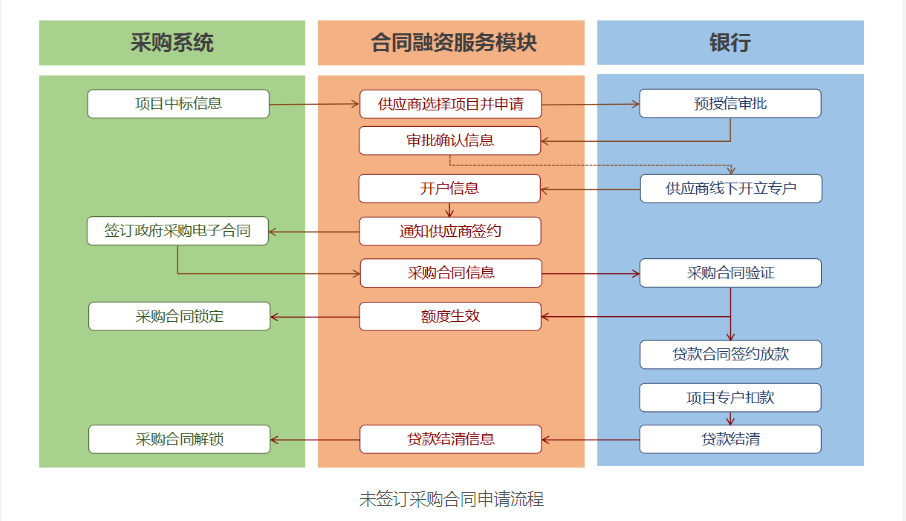 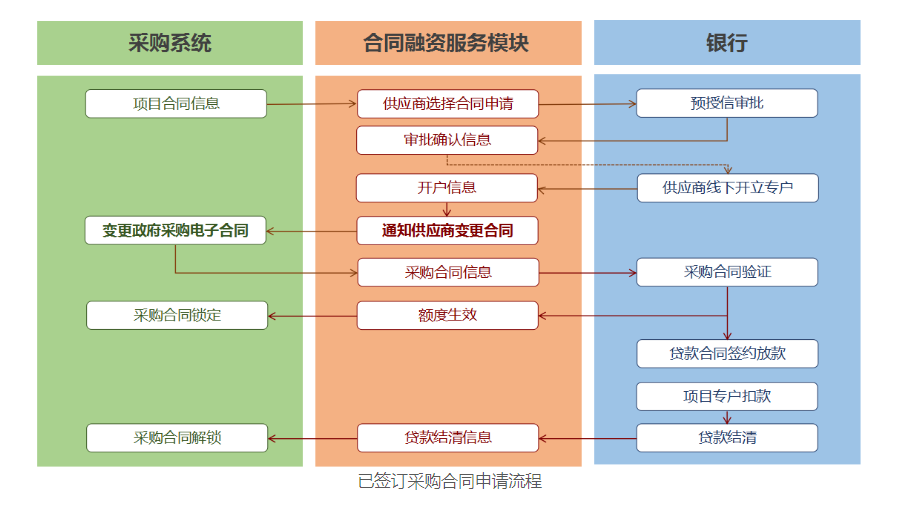 渭南市政府采购贷款银行信息：第三章  评审办法和标准1.评审方法本次评审采用综合评分法。磋商小组对满足磋商文件实质性要求的响应文件，按照本章第2条规定的评审标准进行打分，并按得分由高到低顺序推荐成交候选人，或根据采购人授权直接确定成交供应商。综合评分相等时，按照最后报价由低到高的顺序推荐；报价也相等的，按技术指标优劣顺序排列。2.评审标准2.1 资格审查和符合性评审标准：见附表一和附表二。2.2 分值构成：总分100分，其中价格分值：45分业绩分值：8分项目经理分值：7分施工方案分值：40分2.3 评审标准：见附表三（1）根据《关于进一步加大政府采购支持中小企业力度的通知》（财库〔2022〕19号）、《政府采购促进中小企业发展管理办法》（财库〔2020〕46号），本项目已专门面向中小微企业，对小型和微型企业不再给予价格扣除。（2）评审基准价。有效响应文件中的最后报价并按本款（1）进行调整的最低报价为评审基准价。（3）供应商报价（按本款（1）进行调整后价格）得分=(评审基准价／最后报价)×价格分满分分值2.3.4 响应文件出现下列情况之一者，磋商小组在评审过程中按以下原则修正：（1）大写金额与小写金额不一致的，以大写金额为准；（2）总价金额与按单价汇总金额不一致的，以单价金额计算结果为准；（3）单价金额小数点有明显错位的，应以总价为准，并修改单价；（4）对不同文字文本响应文件的解释发生异议的，以中文文本为准；（5）文字与图表不一致的，以文字为准；（6）正本与副本不一致的，以正本为准；（7）响应文件的文字叙述与制造厂商的产品样本/检测报告不符时，以产品样本/检测报告为准。3.评审程序3.1资格审查及符合性审查3.1.1 采购人或采购代理机构按附表一所列审查标准对供应商资格进行审查，以确定供应商是否具备磋商资格。3.1.2 磋商小组对符合资格要求的供应商按附表二进行符合性审查，以确定其是否满足磋商文件的实质性要求（见本章内的符合性审查表）。3.1.3 磋商小组在资格审查和符合性审查时，可以要求供应商对响应文件中含义不明确、同类问题表述不一致或者有明显文字和计算错误的内容作出必要的澄清、说明或更正。供应商的澄清、说明或更正不得超出响应文件的范围或者改变响应文件的实质性内容。磋商小组不接受供应商主动提出的澄清、说明或补正。供应商的书面澄清、说明和补正属于响应文件的组成部分。磋商小组对供应商提交的澄清、说明或补正有疑问的，可以要求供应商进一步澄清、说明或补正，直至满足评审小组的要求。3.1.4 不具备磋商文件要求的资格或未通过符合性审查的供应商，不参与磋商，由磋商小组告知该供应商。3.1.5 通过资格审查和符合性审查的合格供应商不足3家的，不再进行评审和磋商。3.2 磋商3.2.1按“供应商须知”第五条规定，由磋商小组与供应商进行磋商。3.2.2磋商过程中，磋商小组可以根据与供应商的磋商情况，在不违反相关法律法规、强制性标准、规范情况下，并经采购人代表同意后，对磋商文件的技术标准及服务要求、拟签订合同的部分条款进行变动。变动内容是磋商文件的有效组成部分，磋商小组以书面形式通知所有参加磋商的供应商。3.2.3 磋商结束后，磋商小组可以要求所有继续参加磋商的供应商在规定时间内提交最后报价函，提交最后报价函的供应商不得少于3家。3.3评审3.3.1 比较与评价磋商小组按本章第2.3款[评审标准]对供应商提交的响应文件（包括最后报价函）进行评估，综合比较与评价。磋商小组认为供应商的报价明显低于其他参与最后报价的供应商的报价或明显低于采购预算时，有可能影响产品质量或者不能诚信履约的，应当要求其在合理的时间内提供书面说明，并提交相关证明材料；供应商不能证明其报价合理性的，磋商小组应当将其作为无效处理。3.3.2 磋商小组按本章第2.3款规定的量化因素和分值进行打分，并计算出综合评估得分。3.3.3评分分值计算保留小数点后两位，小数点后第三位“四舍五入”。3.4 评审结果3.4.1 除第二章“供应商须知”前附表授权直接确定成交供应商外，磋商小组按照得分由高到低的顺序推荐3名成交候选人。3.4.2 磋商小组完成评审后，应当向采购人提交书面评审报告。附表一 资格审查表注：符合要求用“○”表示，不符合用“×”表示。有一项不符合要求，结论为不合格。附表二 符合性审查表注：1、符合磋商文件要求用“○”表示，不符合用“×”表示。有一项不符合要求，结论为不合格。2、有下列情形之一的，视为供应商相互串通：（1）不同供应商的响应文件由同一单位或者个人编制；（2）不同供应商委托同一单位或者个人办理参与磋商事宜；（3）不同供应商的响应文件载明的项目管理成员或者联系人员为同一人；（4）不同供应商的响应文件异常一致或者报价呈规律性差异；（5）不同供应商的响应文件相互混装；（6）不同供应商的磋商保证金从同一单位或者个人的账户转出。3、有下列情形之一的，属于提供虚假材料谋取成交的行为：（1）使用伪造、变造的许可证件；（2）提供虚假的财务状况或者业绩；（3）提供虚假的项目负责人或者主要技术人员简历、劳动关系证明；（4）提供虚假的信用状况；（5）其他弄虚作假的行为。附表三 评审因素及权值（满分100分）第四章  合同草案条款合同编号：                            渭南市中心医院出入院医保结算大厅迁建工程施工合同甲  方：渭南市中心医院 乙  方：2022年  月中国  渭南渭南市中心医院出入院医保结算大厅迁建工程施工合同发包方（甲方）：渭南市中心医院承包方（乙方）：             按照《中华人民共和国民法典》及相关法律法规，结合本工程具体情况，经甲、乙双方平等友好协商，双方自愿达成如下协议：一、工程概况工程名称：渭南市中心医院出入院医保结算大厅迁建工程2.工程地点：         3.承包范围：         4.承包方式：         5.工　　期：50日历天，    年  月  日—    年  月  日6.工程质量：合格7.合同价款：          元；人民币大写：             二、甲方工作1.开工前三天，向乙方提供经确认的施工图纸和作法说明，并向乙方进行现场交底,向乙方有偿提供施工所需的水、电。2.如确实需要拆改原建筑物结构或设备管线，应依据设计部门提供的图纸或方案。三、乙方工作1.参加甲方组织的施工图纸或作法说明的现场交底，拟定施工方案和进度计划，于    前交甲方审定，通过后方可实施。2.指派         为乙方项目经理，负责合同履行。乙方应按要求组织施工，保质、保量、按期完成施工任务，解决由乙方负责的各项事宜。3.严格执行施工规范、安全操作规程、防火安全规定、环境保护规定。严格按照图纸或作法说明进行施工，做好各项质量检查记录。参加竣工验收，编制工程结算。4.遵守国家或地方政府及有关部门对施工现场管理的规定，妥善保护好施工现场周围建筑物、设备管线等不受损坏。做好施工现场保卫和垃圾消纳等工作。5.施工中未经甲方书面同意或有关部门批准，不得随意拆改原建筑物结构及各种设备管线。6.工程竣工未移交甲方之前，负责对现场的一切设施和工程成品进行保护；工程竣工移交前，应彻底完成现场的清理工作。7.施工过程中不得影响甲方的正常办公，不得违反甲方的相关管理制度。8.施工过程中如发生人身伤亡、财产毁损等安全事故的，乙方负责解决并独自承担全部责任。由此给甲方造成损失的，乙方应负责赔偿，赔偿款由甲方直接从应付合同价款中扣除。9.施工单位在进场施工前应挂接水、电表，完工验收后根据水表、电表显示的用水、用电量按照甲方收费标准向甲方缴纳水、电费。10.乙方自行解决与周边单位的关系协调问题。乙方在施工过程中发生的任何纠纷，与甲方一概无关，因协调周边关系产生的一切费用由乙方自行承担。11.未经甲方同意，乙方不得擅自更换甲方在磋商时认定的本工程施工项目经理及施工队伍的其他人员，若出现此类情况，甲方有权终止合同。12.乙方未能按响应文件中所列的施工方式、项目经理人选及其他承诺执行时，视为违约，甲方有权指正更正，直至终止合同。项目经理每月在施工现场的时间不得少于26天。项目经理未经批准，擅自离开施工现场的违约责任：按2000元/天·人标准向甲方支付违约金。乙方擅自更换项目经理的违约责任：按5万元/人·次的标准向发包人支付违约金。乙方无正当理由拒绝更换项目经理的违约责任：按5万元/人·次的标准向甲方支付违约金。13.施工中或竣工后，如发生因乙方在本项目施工中拖欠工人工资、劳务分包商款项，而向甲方追讨欠款的情况时，均视为乙方违约，甲方有权采取终止合同，向乙方索赔的措施。四、关于工期的约定1.甲方要求比合同约定的工期提前竣工时，应征得乙方同意，并支付乙方因赶工采取的措施费用。2.因学校教学安排现场不具备施工条件的或其他甲方原因影响工期的，工期相应顺延。3.因乙方责任，不能按期开工或中途无故停工，影响工期，工期不顺延，由乙方承担逾期完工的违约责任。4.因设计变更或非乙方原因造成的停电、停水、停气及不可抗力因素影响，导致停工8小时以上（一周内累计计算），工期相应顺延。五、关于工程质量及验收的约定1.本工程以施工图纸、作法说明、设计变更等国家制订的施工及验收规范为质量评定验收标准。2.本工程质量应至少达到国家质量评定合格标准。甲方要求部分或全部工程项目达到优良标准时，应按乙方的实际支出向乙方支付由此增加费用。3.甲、乙双方应及时办理隐蔽工程和中间工程的检查与验收手续。甲方因自身原因不按时参加隐蔽工程的中间工程验收，乙方可自行验收，甲方应予承认。若甲方要求复验时，乙方应按要求办理复验。若复验合格，甲方应承担复验费用，由此造成停工，工期顺延；若复验不合格，其复验及返工费用由乙方承担，但工期也予顺延。4.由于乙方提供的材料、设备质量不合格而影响工程质量，其返工费用由乙方承担，工期顺延。5.由于乙方原因造成质量事故，其返工费用由乙方承担，工期不顺延。工程施工或交付甲方使用过程中，因工程材料质量或施工质量造成甲方或第三方人身损伤、财产损失的，由乙方负责解决并承担全部赔偿责任。6.工程竣工后，乙方应通知甲方验收，甲方自接到验收通知15日内组织验收，验收通过的办理验收、移交手续；验收不通过的，由乙方负责整改，工期不顺延。如甲方因自身原因在规定时间内未能组织验收，需及时通知乙方，另定验收日期，但甲方应承认竣工日期，并承担乙方的看管费用和相关费用。六、关于工程价款及结算的约定1.本工程无预付款。2.本项目总价包死，分二次付款：验收合格后，按照医院财务相关要求，第一次付款 90%，剩余10%一年后无利息支付。3.工程竣工结算，应按合同约定和实际履约事项，出具的竣工结算报告经甲方、乙方双方签字后生效。七、关于材料供应的约定1.本工程图纸设计范围的材料由乙方按照招标文件要求的品牌规格负责采购供应。2.凡由乙方采购的材料、设备，如不符合质量或规格有差异，应禁止使用。若已使用，由乙方负责更换，由此造成的返工，工期不予顺延，费用由乙方承担。八、有关安全生产及防火事宜1.甲方提供的施工图纸和作法说明，应符合《中华人民共和国消防条例》和有关防火设计规范。2.乙方在施工期间应严格遵守相关行业施工规范和其它相关的法规、规范。在路面洗刨、摊铺、碾压等施工过程中注意机械和施工人员安全，施工车辆应服从安全管理员和甲方管理人员的协调和指挥，在道沿石装卸、运输及安装过程中，严防人员磕碰、砸伤等事故的发生。3.由于乙方在施工生产过程中违反有关安全操作规程、消防条例，导致发生安全或火灾事故，乙方应承担由此引发的一切经济损失。九、保修质保期一年。十、奖励和违约责任1.由于乙方原因，逾期竣工，每逾期一天，乙方按合同总价的万分之五向甲方支付违约金；逾期超过20天，乙方除承担前述违约责任外，甲方享有单方解除合同的权利，且合同解除时，乙方应按合同总价的20%向甲方支付违约金。2.乙方应妥善保护甲方交付的          等设施，如造成损失，应照价赔偿。3.未办理验收手续，甲方因自身原因提前使用或擅自动用，造成损失由甲方负责。4.未经甲方同意，乙方擅自拆改原有建筑物的结构或设备管线，由此发生的损失或事故（包括罚款），由乙方负责并承担损失。5.除本合同约定外，因一方原因造成合同无法继续履行时，任何一方有权书面通知对方，办理合同终止协议，责任一方按合同总价20%向对方支付违约金，并由责任方赔偿对方由此造成的经济损失。4.施工中或竣工后，如因乙方拖欠工人工资、劳务分包商款项等致第三人向甲方追讨欠款的，均属于乙方违约，甲方有权从应付乙方的合同款中代乙方向第三方支付，且甲方有权采取终止合同，向乙方索赔的措施。十一、争议或纠纷处理1.本合同在履行期间，双方发生争议时，在不影响工程进度的前提下，双方采取协商解决或请有关部门进行调解。2.当事人不愿通过协商、调解解决或者协商、调解不成时，协商不成的，按下列     种方式解决；（一）向甲方注册地所在人民法院提起诉讼；（二）提交西安仲裁委员会仲裁。十二、其它约定1.乙方在磋商响应文件中关于最终报价、质量等级、合同主要条款的承诺及补充意见等内容，将作为成交条件列入合同，磋商响应文件及答疑纪要作为合同附件，具有同等法律效力。2.本合同自双方签字盖章之日起生效，本合同一式八份，甲方持五份，乙方持三份。第五章  采购内容及要求一、基本要求1、项目概况：搬迁至住院二部一层，对一层约250㎡进行改造：含柜台后家具定制、16个窗口钢化玻璃、柜台墙体、隔四个办公室、地下室改建存放医保资料库房一大间（约70平方米以上）、1个公共卫生间。2、工期：自合同签订之日起50个日历日。3、工程地点：渭南市中心医院。二、需执行的国家相关标准、行业标准、地方标准或者其他标准、规范标准（1）符合《中华人民共和国建筑法》、《中华人民共和国消防法》、《中华人民共和国劳动法》（2）符合国家相关标准、行业标准及管理规定①《工程测量规范》GB50026-93②《建筑工程施工质量验收统一标准》GB50300-2001③《建筑装饰装修工程质量验收规范》GB50210-2001④《建设工程项目管理规范》GB/T50326-2017⑤《建筑工程文件归档整理规范》GB/T50328-2001（3）符合安全生产规范、规程标准①《建筑施工工程安全技术规程》国务院；建设部15号令②《建筑工程施工现场管理规定》JCB33-86③《建筑安全监督管理规定》建设部13号令三、工程指标的具体要求：1、质量标准：达到国家现行施工验收规范“合格”标准，达到国家环保要求标准。2、质保期：一年四、工程内容及要求详见工程量清单及施工图纸五、工程量清单六、付款方式分二次付款：验收合格后，按照医院财务相关要求，第一次付款 90%，剩余10%一年后无利息支付。七、验收标准1、本工程应按要求完成工程全部内容。2、本工程验收标准应符合国家相关工程管理规定及行业标准以及图纸要求。3、验收时需提供主要材料合格证、质检报告、使用说明及保修手册。第六章  磋商响应文件格式                                 正本/副本政府采购项目采购项目编号：ZCSP-渭南市-2022-01571、SCZB2022-CS-0098-011渭南市中心医院出入院医保结算大厅迁建工程磋商响应文件（资格证明文件）                 供应商：  时  间：                   一、身份证明文件1、法定代表人（或其他组织负责人）授权书陕西省采购招标有限责任公司：注册于（工商行政管理局名称）之（供应商全称）法人代表（姓名、职务）授权（被授权人姓名、职务）为本公司的合法代理人，就（项目名称）的磋商及合同的执行和完成，以本公司的名义处理一切与之有关的事宜。本授权自    年   月  日起生效。（提示：此日期不应晚于磋商响应函签署日期）附：被授权人姓名：          性别：    年龄：        职    务：             身份证号码：             通讯地址：                                      邮政编码：                                      电    话：                     传真：           法定代表人（或其他组织负责人）及授权代表身份证复印件     供应商            法定代表人（或其他组织负责人）   被授权人：    （公章）：        （签字或盖章）：                （签字或盖章）日    期：     年      月     日注：自然人投标的或法定代表人（或其他组织负责人）投标的无需提供2、法定代表人（或其他组织负责人）身份证明供应商名称：                      单位性质：                        地    址：                        成立时间：      年  月   日经营期限：姓名：    性别：    年龄：    职务：     系             （供应商名称）的法定代表人或负责人。特此证明。供应商：           （公章）年  月  日注：自然人投标的仅需提供身份证3、授权代表本单位证明（养老保险缴纳证明或劳动合同复印件）二、资格证明文件1、供应商的企业法人营业执照副本复印件（格式要求见附件6-1）；2、供应商上一年度经审计的财务报表复印件（包括资产负债表、现金流量表、利润表），或本年度基本开户银行出具的资信证明（格式要求见附件6-2）；3、依法缴纳税收和社会保障资金的证明材料复印件（格式见附件6-3、6-4）4、具备履行合同所必需的设备和专业技术能力的承诺原件（格式见附件6-5）；5、供应商参加政府采购活动前3年内在经营活动中没有重大违法记录的书面声明原件（格式见附件6-6）；6、供应商控股股东名称、控股公司的名称和存在管理、被管理关系的单位名称说明（格式见附件6-7)；7、供应商是否属于为本项目提供整体设计、规范编制或者项目管理、监理、检测等服务的供应商声明原件（格式见附件6-8)；8、小微企业、监狱企业、残疾人福利单位声明函或证明（格式见附件6-9)；9、供应商须具备建筑施工总承包三级及以上资质、有效的安全生产许可证；10、供应商拟派项目经理要具备建筑工程专业二级及以上注册建造师资格，并具备有效的安全生产考核合格证书且无在建工程项目；11、供应商(含外省企业)基本信息要求:供应商资质基本信息及项目经理执业基本信息应在“陕西省住房和城乡建设厅(http://js.shaanxigov.cn/)陕西建筑市场监管与诚信信息发布平台”可查询且无不良记录；以上为供应商资格要求，各供应商在磋商时须提供以上要求加盖供应商红色公章的复印件，附在磋商响应文件中，在评审过程中由磋商小组进行评审，无效或缺项将被视为无效文件。6-1  供应商的企业营业执照副本复印件（加盖公章）6-2  上一年度经审计的财务报表提供供应商上一年度经审计的财务报表（包括资产负债表、现金流量表、利润表）复印件或扫描件、所有复印件或扫描件需加盖单位公章。或  6-2  本年度基本开户银行出具的资信证明6-3 依法缴纳税收的证明说明：1、供应商应提供近六个月中任何一个月依法缴纳税收的凭证（银行出具的缴税凭证或税务机关出具的证明的复印件，并加盖本单位公章）。2、依法免税的供应商，应提供相应文件证明其依法免税。6-4社会保障资金缴纳记录说明：供应商应提供近六个月中至少一个月的社会缴纳社会保险的凭据（专用收据或社会保险缴纳清单），并加盖本单位公章。不需要缴纳社会保障资金的供应商，应提供相应文件证明其不需要缴纳社会保障资金。6-5 具备履行合同所必需的设备和专业技术能力承诺书                                                                                                                                                                                                                                                                                                                                                                                                                                                                                                                                                                                                                                                                                                      陕西省采购招标有限责任公司：   我公司承诺具备履行合同所必需的设备和专业技术能力。供应商名称（公章）：               法定代表人（或其他组织负责人）或其授权代表人（签字或盖章）：                  日    期：     年      月     日6-6供应商参加政府采购活动前3年内在经营活动中没有重大违法记录的书面声明（格式）声明函至：   陕西省采购招标有限责任公司  我公司郑重承诺在参加本项目政府采购活动前三年内，在经营活动中无重大违法记录。公司未受到行政处罚或责令停业、吊销许可证（或执照）；未处于财产被接管、冻结、破产状况。特此声明。供应商名称（公章）：               法定代表人（或其他组织负责人）或其授权代表人（签字或盖章）：                  日    期：     年      月     日6-7供应商控股股东名称、控股公司的名称和存在管理、被管理关系的单位名称说明致：陕西省采购招标有限责任公司与我方的法定代表人（单位负责人）为同一人的企业如下：我方的控股股东如下：我方直接控股的企业如下：与我方存在管理、被管理关系的单位名称如下：供应商名称（公章）：               法定代表人（或其他组织负责人）或其授权代表人（签字或盖章）：                  日    期：     年      月     日6-8供应商是否属于为本项目提供整体设计、规范编制或者项目管理、监理、检测等服务的供应商声明致：陕西省采购招标有限责任公司我方 不属于 为本项目提供整体设计、规范编制或者项目管理、监理、检测等服务的供应商。供应商名称（公章）：               法定代表人（或其他组织负责人）或其授权代表人（签字或盖章）：                  日    期：     年      月     日6-9小微企业、监狱企业、残疾人福利单位声明函或证明一、中小企业声明函（注：符合中小企业划型标准的企业请提供本函）本公司郑重声明，根据《政府采购促进中小企业发展管理办法》(财库(2020)46号)的规定，本公司参加  (采购人名称)  的 (项目名称) 采购活动，服务全部由符合政策要求的中小企业承接。相关企业)的具体情况如下： (标的名称) ，属于 (采购文件中注明的所属行业) ；承接企业为 (企业名称) ，从业人员   人，营业收入为   万元，资产总额为    万元，属于 (中型企业、小型企业、微型企业)以上企业，不属于大企业的分支机构，不存在控股股东为大企业的情形，也不存在与大企业的负责人为同一人的情形。本企业对上述声明内容的真实性负责。如有虚假，将依法承担相应责任。企业名称(盖章)：日期：（从业人员、营业收入、资产总额填报上一年度数据，无上一年度数据的新成立企业可不填报）二、监狱企业证明（注：符合条件的监狱企业请提供本函，不符合的不提供本函）省级以上监狱管理局、戒毒管理局（含新疆生产建设兵团）出具的属于监狱企业的证明文件。三、残疾人福利性单位声明函（注：符合条件的残疾人福利性单位请提供本函，不符合的不提供本函）本单位郑重声明，根据《财政部 民政部 中国残疾人联合会关于促进残疾人就业政府采购政策的通知》（财库〔2017〕141号）的规定，本单位为符合条件的残疾人福利性单位，且本单位参加______单位的______项目采购活动提供本单位制造的货物（由本单位承担工程/提供服务），或者提供其他残疾人福利性单位制造的货物（不包括使用非残疾人福利性单位注册商标的货物）。本单位对上述声明的真实性负责。如有虚假，将依法承担相应责任。单位名称（公章）：日  期：正本/副本政府采购项目采购项目编号：ZCSP-渭南市-2022-01571、SCZB2022-CS-0098-011渭南市中心医院出入院医保结算大厅迁建工程磋商响应文件（商务及技术文件）                 供应商：  时  间：                   目  录第一部分  磋商响应函第二部分  磋商响应报价表 第三部分  偏离表第四部分  响应方案说明第五部分  响应承诺书第六部分  保证金支付凭证或担保函（复印件）第一部分  磋商响应函陕西省采购招标有限责任公司：我单位收到贵公司（项目名称）竞争性磋商文件，经详细研究，我们决定参加本次磋商活动。为此，我方郑重声明以下诸点，并负法律责任：一、愿意按照竞争性磋商文件中的要求，提供采购产品及技术服务，完成合同的责任和义务。二、按竞争性磋商文件的规定，我公司的首次磋商响应报价为人民币（大写）：            （￥：        元），并对其后的磋商报价负法律责任。三、我方提交的响应文件正本一份、副本 两 份。四、我方已详细阅读了竞争性磋商文件，完全理解并放弃提出含糊不清或易形成歧义的表述和资料。五、如果我方在磋商有效期内撤销响应文件，则响应保证金将被贵方不予退还。六、同意向贵方提供可能要求的与本次磋商有关的任何证据或资料，且尊重磋商小组的评审结论和结果。七、我方的响应文件有效期为自磋商之日起 60 个日历天。若我方成交，响应文件有效期延长至合同执行完毕。八、如我方成交：（1）我方承诺在收到成交通知书后，在磋商文件规定的期限内与采购人签订合同。（2）我方承诺按照磋商文件规定向你方递交履约保证金。作为履行合同的担保。（3）我方承诺按合同约定的期限和地点，提供符合磋商文件要求的全部的货物和服务。（4）我方保证在领取成交通知书前按要求支付成交服务费。九、有关于本响应文件的函电，请按下列地址联系。地    址：__________________________________________开户银行：__________________________________________帐    号：__________________________________________电    话：_____________________传    真：________________供应商全称（公章）： 法定代表人（或其他组织负责人）或其授权代表人签字或盖章：____________________年_____月_____日第二部分  磋商响应报价表首次响应报价表供应商（公章）：                法定代表人（或其他组织负责人）或其授权代表人签字或盖章：_______________                        年       月      日首次报价明细表（供应商根据第五章采购内容及要求中提供的工程量清单自行报价，报价合计须与响应报价表中总报价保持一致）。供应商（公章）：                法定代表人（或其他组织负责人）或其授权代表人签字或盖章：_______________                        年       月      日第三部分  偏离表一、商务、合同条款偏离表项目编号：项目名称：  供应商（公章）：               法定代表人（或其他组织负责人）或其授权代表人（签字或盖章）：日    期：     年      月     日注：	1、对完全响应的，在下表相应列中标注“○”。对有偏离的条目在本表相应列中标注“正偏离”或“负偏离”，并在“偏离简述”栏中加以说明。2、	正偏离是指应答的条件高于磋商文件要求，负偏离是指应答的条件低于磋商文件要求，正偏离项目不作扣分处理。3、	供应商须完整填写响应表。如果未完整填写本表的各项内容则视作供应商已经对磋商文件相关要求和内容完全理解并同意，其报价为在此基础上的完全价格。4、	在采购人与成交供应商签订合同时，如成交供应商未在响应文件“响应表”中列出偏离说明，无论已发生或即将发生任何情形，均视为完全符合磋商文件要求，并写入合同。若成交供应商在合同签订前，以上述事项为借口而不履行合同签订手续及执行合同，则视作拒绝与采购人签订合同。二、技术偏离表项目编号：项目名称：供应商（公章）：               法定代表人（或其他组织负责人）或其授权代表人（签字或盖章）： 日    期：     年      月     日注：1.	对完全响应的条目在本表相应列中标注“○”。对有偏离的条目在本表相应列中标注“正偏离”或“负偏离”。并在“偏离简述”栏中加以说明。2.	正偏离是指应答的条件高于磋商文件要求，负偏离是指应答的条件低于磋商文件要求，正偏离项目不作扣分处理。3	供应商须按照用户需求书逐条完整填写响应表。如果未完整填写响应表的各项内容则视作供应商已经对磋商文件相关要求和内容完全理解并同意，其报价为在此基础上的完全价格。4	在采购人与成交供应商签订合同时，如成交供应商未在响应文件“响应表”中列出偏离说明，无论即将发生或已发生任何情形，均视为完全符合磋商文件要求，并写入合同。若成交供应商在合同签订前，以上述事项为借口而不履行合同签订手续及执行合同，则视作拒绝与采购人签订合同。第四部分  响应方案说明（格式自拟，内容需符合评审办法中要求的内容要求）第五部分  响应承诺书致：陕西省采购招标有限责任公司我方在此声明，我方以下事项进行承诺：（1） 在本次磋商中我公司无与其他供应商相互串通，或与采购人串通的行为；（2） 在本次磋商中我公司无向采购人或磋商小组成员行贿的手段谋取成交的行为；（3） 在本次磋商中我公司无出借或借用资质行为、在响应文件中所附资料（业绩、项目负责人资料等）无弄虚作假；（4） 我公司没有处于被责令停产、停业、投标资格被取消状态；（5）我公司不采用非法手段获取证据进行质疑、投诉，在质疑、投诉过程中不提供虚假情况或进行恶意质疑、投诉。上述承诺内容如有不实，我公司愿意承担由此造成的一切法律责任，并承诺以磋商保证金赔偿给采购人造成的损失。特此承诺。供应商名称（公章）：               法定代表人（或其他组织负责人）或其授权代表人（签字或盖章）：                  日    期：     年      月     日第六部分  保证金支付凭证或担保函（复印件）附件1磋商响应担保函（适用于保证金保函，非包含方式不提供）                                             保函编号:致：陕西省采购招标有限责任公司(下称受益人)    鉴于     (下称被保证人)将于    年 月 日参加贵方竞争性磋商文件编号为 （采购项目编号）的 （项目名称） 的竞争性磋商,我方接受被保证人的委托,在此向受益人提供不可撤销的磋商保证：本保证担保的担保金额为人民币(币种)     元(小写)     元整(大写）。
    二、本保证担保的保证期间为响应文件的有效期(或延长的有效期),延长有效期无须通知我方。
    三、在本保证担保的保证期间内,如果被保证人出现下列情形之一,受益人可以向我方提起索赔：
    1.被保证人在响应文件有效期内撤回其响应文件；
    2.被保证人在响应文件有效期内收到受益人发出的成交通知书后,不能或拒绝按竞争性磋商文件的要求签署合同；
   3.被保证人在有效期内收到受益人发出的成交通知书后,不能或拒绝按竞争性磋商文件的规定提交履约担保；
   4.被保证人成交后未按照竞争性磋商文件规定交纳代理服务费。
   四、在本保证担保的保证期间内,我方收到受益人经法定代表人或其授权委托代理人签字并加盖公章的书面索赔通知后,将不争辩、不挑剔、不可撤销地立即向受益人支付本保证担保的担保金额。
   五、受益人的索赔通知应当说明索赔理由,并必须在本保证担保的保证期间内送达我方。
   六、本保证担保项下的权利不得转让。
   七、本保证担保的保证期间届满,或我方已向受益人支付本保证担保的担保金额,我方的保证责任免除。
   八、本保证担保适用中华人民共和国法律。
   九、本保证担保以中文文本为准,涂改无效。保证人(盖章):     
法定代表人或其授权委托代理人(签字或盖章）：                
单位地址:     
电话:     日期:     年    月    日附件2 最终磋商响应报价表                      （随身携带，单独提供，无需装订在响应文件中）供应商（公章）：                法定代表人（或其他组织负责人）或其授权代表人签字或盖章              年       月      日最终报价明细表（随身携带，单独提供，无需装订在响应文件中，供应商根据第五章采购内容及要求中提供的工程量清单自行报价，报价合计须与响应报价表中总报价保持一致）。供应商（公章）：                法定代表人（或其他组织负责人）或其授权代表人签字或盖章              年       月      日品目号品目名称采购标的数量（单位）技术规格、参数及要求品目预算(元)最高限价(元)1-1装修工程出入院医保结算大厅迁建工程1(项)详见采购文件700000.00700000.00条款号内容说明1.1项目名称：渭南市中心医院出入院医保结算大厅迁建工程项目编号：ZCSP-渭南市-2022-01571、SCZB2022-CS-0098-011资金来源：财政资金预算金额：700000.00元最高限价：700000.00元采购方式：竞争性磋商采购内容：详见本磋商文件第五章项目所属行业：建筑业2.1采购人：渭南市中心医院2.2采购代理机构：陕西省采购招标有限责任公司2.3邀请供应商的方式：■ （1）发布磋商公告□ （2）采购人和评审专家分别书面推荐的方式邀请不少于3 家符合相应资格条件的供应商□ （3）随机从省级财政部门建立的供应商库中抽取3.1对供应商的资格要求：见磋商公告3.6是否允许采购进口产品：否3.7是否允许联合体磋商：否3.8是否为专门面向中小微企业采购：是5.2是否组织现场考察或者召开答疑会：是组织现场考察或者召开答疑会相关要求：将在竞争性磋商文件获取期限截止后以电话形式通知所有获取竞争性磋商文件的潜在供应商。12.1成交响应报价为完成本项目并达到磋商文件要求所需要的全部费用，包括：完全本项目的所有费用，包括但不限于人工费、材料费、管理费、检验试验费、验收费、供应商应缴纳的所有税费、规费、保险费等全部费用。（1）报价货币：人民币；（2）严格按照分项报价表进行分项报价。14.1本项目须提供磋商保证金人民币柒仟元整（人民币¥ 7000.00元）。保证金可自主选择采用电汇、银行转账、支票、汇票、本票、金融机构或担保机构出具的保函等非现金形式。保证金户名：陕西省采购招标有限责任公司开户银行：中国银行西安南郊支行营业部 账    号：103260088002联系人：侯娜  电话：029-85256853备注：1、在汇款时务必注明所响应项目的项目编号，否则，因款项用途不明导致磋商无效等后果由供应商自行承担；2、请各供应商在响应文件递交截止时间前，按文件的要求向招标代理机构递交磋商保证金；3、磋商保证金有效期同磋商有效期。15.1磋商有效期：自响应文件递交之日起  60  日历天。16.1响应文件的份数：正本1份，副本2份。17.2密封袋（箱）上须标注：    （l）采购项目编号：    （2）项目名称：（3）供应商的名称、地址、联系人、电话和传真。（4）在2023年01月10日09:00:00（北京时间）之前不得启封17.3■ 本项目不要求提交样品。□本项目要求提交样品。样品为响应文件的一部分，随响应文件同时递交。（1）样品需标明：项目名称、供应商名称、样品名称等内容。（2）其他要求：*******18.1响应文件递交截止时间：2023年01月10日09:00:00（北京时间）。响应文件递交地点：渭南市市民综合服务中心西配楼开标一室。响应文件须于响应文件递交截止时间之前由专人密封送达响应文件递交地点，以电报、传真、电子邮件形式递交的响应文件将不予接受。21.1磋商小组由3人组成，其中评审专家 2 人，采购人代表 1 人。28.1■本项目不要求履约保证金。序号单位名称联系人联系电话1建设银行郭煜庆 田宇13892535580
177970598901建设银行郭煜庆 田宇13892535580
177970598902浦发银行孙哲龙 蒙波13892383911
152490353202浦发银行孙哲龙 蒙波13892383911
152490353203中信银行杨洋 耿浩18191815559
131933883283中信银行杨洋 耿浩18191815559
131933883284兴业银行权奥星157060902394兴业银行权奥星157060902395工商银行张剑 张欢18191356300
152297300065工商银行张剑 张欢18191356300
152297300066长安银行李华133353319586长安银行李华133353319587邮储银行张萱13028431555
18091365182序号评审内容评审合格标准是否符合要求1具有独立承担民事责任的能力提供了有效的法人或者其他组织的营业执照等证明文件，自然人的身份证明2具有健全的财务会计制度提供了满足磋商文件要求的经审计的财务报表或本年度基本开户银行出具的资信证明3具有履行合同所必需的设备和专业技术能力提供了可充分满足履行合同所需设备和专业技术能力的证明材料或承诺4有依法缴纳税收和社会保障资金的良好记录1.提供缴纳税收的凭证（银行出具的缴税凭证或税务机关出具的证明的复印件，并加盖本单位公章）或免税证明（复印件加盖公章）。2.提供社会保障资金缴纳记录（专用收据或社会保险缴纳清单）或免缴纳证明（复印件加盖公章）5参加政府采购活动前三年内，在经营活动中没有重大违法记录提供了有效的参加政府采购活动前三年内在经营活动中没有重大违法记录的书面声明6“信用中国”网站（www.creditchina.gov.cn）、中国政府采购网（www.ccgp.gov.cn）和国家企业信用信息公示系统”网站（www.gsxt.gov.cn）以及各级建设诚信信息平台查询记录供应商在递交响应文件截止时间前被“信用中国”网站（www.creditchina.gov.cn）、中国政府采购网（www.ccgp.gov.cn）和“国家企业信用信息公示系统”网站（www.gsxt.gov.cn）被列入失信被执行人、重大税收违法失信主体、政府采购严重违法失信行为记录名单、严重违法失信企业名单的，以及在各级建设诚信信息平台被列为投标受限制的行为人或被列入严重违法失信企业名单上的，不得参加磋商7单位负责人为同一人或者存在控股、管理关系的不同单位，不得同时参加本项目的磋商。提供了法人代表、控股股东、控股企业及管理、被管理单位情况声明且各供应商之间不存在单位负责人为同一人或者存在控股、管理关系情形。8为本项目提供整体设计、规范编制或者项目管理、监理、检测等服务的供应商，不得再参加本项目磋商。提供了供应商未为本项目提供整体设计、规范编制或者项目管理、监理、检测等服务的声明。9符合本次采购项目的供应商企业类型本项目为专门面向中小微企业的项目，供应商须为中小微企业（需如实填写《中小企业声明函》）10供应商特定资格条件供应商应授权合法的人员参加磋商全过程，其中法定代表人或其他组织负责人直接参加磋商的，须出具法人身份证，并与营业执照上信息一致，或其他组织负责人身份证。授权代表参加磋商的，须出具法定代表人或其他组织负责人授权书及授权代表身份证、授权代表本单位证明（养老保险缴纳证明或劳动合同）10供应商特定资格条件供应商须具备建筑施工总承包三级及以上资质、有效的安全生产许可证10供应商特定资格条件供应商拟派项目经理要具备建筑工程专业二级及以上注册建造师资格，并具备有效的安全生产考核合格证书且无在建工程项目10供应商特定资格条件供应商(含外省企业)基本信息要求:供应商资质基本信息及项目经理执业基本信息应在“陕西省住房和城乡建设厅(http://js.shaanxigov.cn/)陕西建筑市场监管与诚信信息发布平台”可查询且无不良记录结论序号评审项目评审标准评审结论（○/×）1磋商文件盖章响应文件盖章满足磋商文件的要求2响应文件签字响应文件法定代表人（或其他组织负责人）或其授权代表签字盖章满足磋商文件的要求3有效期响应文件有效期满足磋商文件的要求4保证金保证金提交符合磋商文件要求5报价供应商首次磋商报价未出现选择性报价，首次磋商报价未超出采购预算6合同条款响应文件中对合同草案条款未附加采购人难以接受的条件7磋商内容磋商内容未出现漏项，与要求相符，未出现重大负偏差8合理报价响应报价未与市场价偏离较大，低于成本，形成不正当竞争结论（通过或未通过）结论（通过或未通过）评标因素权值%评价要素评价要素价格45满足磋商文件要求且最终磋商报价最低的为基准价，其价格分为满分。其他磋商供应商的价格分统一按照下列公式计算：最终磋商报价得分=（基准价/最终磋商报价）×价格权值%×100（磋商小组认为供应商的最终报价明显低于其他通过符合性审查供应商的报价，有可能影响服务质量或者不能诚信履约的，应当在磋商现场提供书面说明及相关证明材料。供应商不能证明其报价合理性的，为无效磋商）注：本项目已专门面向中小微企业，对小微企业磋商报价不再进行扣除，供应商需如实填写《中小企业声明函》。满足磋商文件要求且最终磋商报价最低的为基准价，其价格分为满分。其他磋商供应商的价格分统一按照下列公式计算：最终磋商报价得分=（基准价/最终磋商报价）×价格权值%×100（磋商小组认为供应商的最终报价明显低于其他通过符合性审查供应商的报价，有可能影响服务质量或者不能诚信履约的，应当在磋商现场提供书面说明及相关证明材料。供应商不能证明其报价合理性的，为无效磋商）注：本项目已专门面向中小微企业，对小微企业磋商报价不再进行扣除，供应商需如实填写《中小企业声明函》。业绩8投标供应商自2019年12月至今具有类似施工项目业绩，每提供一份得2分，满分8分。评审依据：以供应商加盖公章的合同协议书复印件为准。投标供应商自2019年12月至今具有类似施工项目业绩，每提供一份得2分，满分8分。评审依据：以供应商加盖公章的合同协议书复印件为准。项目经理7供应商拟派项目经理具备工程类中级及以上职称得2分，其他不得分。评审依据：以供应商加盖公章的职称证复印件为准。供应商拟派项目经理具备工程类中级及以上职称得2分，其他不得分。评审依据：以供应商加盖公章的职称证复印件为准。项目经理7供应商拟派项目经理近五年（2017年12月至今）具有类似项目业绩，每提供一份得1分，满分5分。评审依据：以供应商加盖公章的合同协议书（内容具有项目经理姓名等信息的）复印件为准。供应商拟派项目经理近五年（2017年12月至今）具有类似项目业绩，每提供一份得1分，满分5分。评审依据：以供应商加盖公章的合同协议书（内容具有项目经理姓名等信息的）复印件为准。施工方案40确保工程质量的技术组织措施1.0～4.0分施工方案40确保安全生产的技术组织措施1.0～4.0分施工方案40确保文明施工的技术组织措施及环境保护措施1.0～4.0分施工方案40确保工期的技术组织措施1.0～4.0分施工方案40施工方案和项目经理部组成人员1.0～4.0分施工方案40施工机械配备和材料投入计划1.0～4.0分施工方案40施工进度表或施工网络图1.0～4.0分施工方案40劳动力安排计划1.0～4.0分施工方案40本项目施工难点分析及针对措施1.0～4.0分施工方案40新技术、新产品、新工艺、新材料应用1.0～4.0分施工方案40备注：缺项或严重错误者该分项得0分。备注：缺项或严重错误者该分项得0分。  甲方单位名称（盖章）:  法人或法人委托人（签字）：                          年   月   日乙方单位名称（盖章）:   法人或法人委托人（签字）：              年   月   日A土（石）方工程项目特征工作内容单位工程数量1管沟土方1.土壤类别：一类土、二类土2.管外径：DN1603.挖沟平均深度：0.8M1.排地表水2.土方开挖m³3.62管沟回填1.回填2.夯实m³3.63实心砖墙1.砖品种、规格、强度等级：红机砖2.墙体类型：内墙3.墙体厚度：3654.墙体高度：0.8M5.砂浆强度等级、配合比：M10水泥砂浆1.砂浆制作、运输2.砌砖3.砖压顶4.砌筑5.材料运输m³6.44蹲台、包管道砌体1.砖品种、规格、强度等级：红机砖2.墙体类型：砖混3.墙体厚度：1204.砂浆强度等级、配合比：M5水泥砂浆1.砂浆制作、运输2.砌筑3.材料运输m³0.955卫生间地面垫层1.混凝土强度等级：C201.混凝土制作、运输、浇筑、振捣、养护m³2.66门边混凝土压顶1.构建的类型：压顶2.构件规格：2000*500*123混凝土强度等级：C253.混凝土拌和料要求：碎石1.混凝土制作、运输、浇筑、振捣、养护m³0.237残疾人坡道1.垫层材料种类、厚度：C202.面层：花岗岩1.铺设垫层2.混凝土制作、运输、浇筑、振捣、养护㎡1.838卫生间地面涂膜防水1.卷材、涂膜品种：丙烯酸2.涂膜厚度、遍数、增强材料种类：1.53.防水部位：卫生间4.抹找平层1.基层处理2.抹找平层
3.刷粘结剂
4.铺保护层
5.铺涂膜防水层㎡469卫生间地面轻质骨料填充1.平均厚度0.32m㎡30.0410室外石材地面铺设1.垫层材料种类、厚度：C20,100厚
2.面层材料品种、规格、品牌、颜色：石材1.基层清理、铺设垫层
2.面层铺设
3.嵌缝
4.材料运输㎡5.211卫生间地面1.面层材料品种、规格、品牌、颜色：全瓷地砖1.基层清理
2.面层铺设
3.嵌缝
4.材料运输㎡25.512卫生间块料踢脚线1.踢脚线高度：100
2.面层材料品种、规格、品牌、颜色：地砖1.基层清理
2.面层铺贴
3.勾缝
4.材料运输㎡2.2513金属踢脚线1.踢脚线高度：100
2.面层材料品种、规格、品牌、颜色：不锈钢1.基层清理
2.面层铺贴
3.材料运输㎡29.514残疾人扶手1.扶手材料种类、规格、品牌、颜色：不锈钢管1.制作
2.运输
3.安装㎡115卫生间台阶1.面层材料品种、规格、品牌、颜色：地砖2
2.高度：150mm1.面层铺贴
2.勾缝
3.材料运输㎡3.1716墙面一般抹灰1.墙体类型：内墙
2.底层厚度、砂浆配合比：1:3水泥砂浆1.基层清理
2.砂浆制作、运输
3.底层抹灰㎡45.317卫生间台阶抹灰1.墙体类型：砖台阶1.基层清理
2.砂浆制作、运输
3.底层抹灰
4.抹面层㎡3.1718块料墙面1.墙体类型：内墙
2.面层材料品种、规格、品牌、颜色：陶瓷800*8001.基层清理
2.面层铺贴
3.嵌缝
4.磨光、酸洗、打蜡㎡29.919竹木纤维板墙面1.墙体类型：内墙
2.龙骨材料种类、规格、中距：型钢龙骨
3.隔离层材料种类、规格：玛蹄脂
4.基层材料种类、规格：18厚木工板
5.面层材料品种、规格、品牌、颜色：竹木纤维板
6.油漆品种、刷漆遍数：玛蹄脂防腐层1.基层清理
2.龙骨制作、运输、安装
3.钉隔离层
4.基层铺钉
5.面层铺贴
6.刷防护材料、油漆㎡288.220不锈钢钢化玻璃窗口及隔断1.骨架、边框材料种类、规格：不锈钢方管
2.隔板材料品种、规格、品牌、颜色：12厚钢化
玻璃1.骨架及边框制作、运输、安装
2.隔板制作、运输、安装
3.嵌缝、塞口
4.装钉压条㎡72.6821卫生间隔板1.高度2米
2.坐地
3.通道隔板高2.2米
4.主节点不锈钢方管加固㎡46.3122防盗门1.门类型：防盗门
2.框材质、外围尺寸：900*21001.门制作、运输、安装
2.五金、玻璃安装樘723金属推拉窗1.窗类型：铝合金
2.框材质、外围尺寸：1200*16001.窗制作、运输、安装
2.五金、玻璃安装樘124金属推拉窗1.窗类型：铝合金
2.框材质、外围尺寸：900*12001.窗制作、运输、安装
2.五金、玻璃安装
3.刷防护材料、油漆樘125金属推拉窗1.窗类型：铝合金1.窗制作、运输、安装
2.五金、玻璃安装樘126工位办公桌椅1.成品成套1.运输、安装（安放）套1627服务台1.台柜规格：500宽下吊200
2.材料种类、规格：大理石1.台柜制作、
2.运输、安装（安放）
3.刷防护材料、油漆㎡14.828镜面玻璃㎡0.9629拆除路面㎡5.230钢化玻璃服务窗口洞1.制作
2.安装个1631吊顶以上龙骨加固处理1.打孔
2.膨胀螺丝加固
3.焊接等处32B电气设备安装工程项目特征工作内容单位工程数量1小电器1.名称：单开1.安装
2.焊、压接线端子套52小电器1.名称：双开1.安装
2.焊、压接线端子套33小电器1.名称：五孔插座1.安装
2.焊、压接线端子套154小电器1.名称：15孔插座1.安装
2.焊、压接线端子套165电气配管1.名称：线管
2.材质：塑料
3.规格：直径201.电线管路敷设
2.接线盒（箱）、灯头盒、开关盒、插座盒安装m137.56电气配管1.名称：线管
2.材质：塑料
3.规格：直径251.电线管路敷设
2.接线盒（箱）、灯头盒、开关盒、插座盒安装m2677电气配管1.名称：线管
2.材质：塑料
3.规格：直径321.电线管路敷设
2.接线盒（箱）、灯头盒、开关盒、插座盒安装m49.98电气配管1.配线形式：暗配
2.导线型号、材质、规格：2.5mm21.配线
2.管内穿线m300.49电气配管1.配线形式：暗配
2.导线型号、材质、规格：4mm21.配线
2.管内穿线m186.310电气配管1.配线形式：暗配
2.导线型号、材质、规格：10mm21.配线
2.管内穿线m149.711普通吸顶灯及其他灯具1.名称、型号：吊顶灯
2.规格：600*6001.支架制作、安装
2.组装套912通风空调铝合金风口散流器制作安装1.规格：方型400*4001.制作
2.安装个10C给排水工程项目特征工作内容单位工程数量1UPVC排水管1.安装部位（室内、外）：室内外
2.输送介质（排水）：杂质
3.材质：PVC 
4.规格：直径160
5.连接形式：承插粘接1.管道、管件及弯管的制作安装
2.套管（包括防水套管）制作、安装
3.水压及泄漏试验m16.72UPVC排水管1.安装部位（室内）：室内
2.输送介质（排水）：杂质
3.材质：PVC 
4.规格：直径100
5.连接形式：承插粘接1.管道、管件及弯管的制作安装
2.套管（包括防水套管）制作、安装
3.水压及泄漏试验m6.53UPVC排水管1.安装部位（室内）：室内
2.输送介质（排水）：杂质
3.材质：PVC 
4.规格：直径50
5.连接形式：承插粘接1.管道、管件及弯管的制作安装
2.套管（包括防水套管）制作、安装
3.水压及泄漏试验m9.64PP-R给水管1.安装部位（室内）：室内
2.输送介质（给水）：水
3.材质：PPR
4.规格：直径32
5.连接形式：热熔1.管道、管件及弯管的制作安装
2.管件安装（指铜管管件、不锈钢管管件）
3.套管（包括防水套管）制作、安装
4.水压及泄漏试验m255PP-R给水管1.安装部位（室内）：室内2.输送介质（给水）：水
3.材质：PPR
4.规格：直径25
5.连接形式：热熔1.管道、管件及弯管的制作安装
2.管件安装（指铜管管件、不锈钢管管件）
3.套管（包括防水套管）制作、安装
4.水压及泄漏试验m26.66拖布盆1.材质：陶瓷
2.组装形式：冷水1.器具、附件安装组17洗手盆1.材质：陶瓷
2.组装形式：冷水1.器具、附件安装组28蹲便器1.材质：陶瓷
2.组装形式：冷水1.器具、附件安装组59座便器1.材质：陶瓷
2.组装形式：冷水1.器具、附件安装套110小便器1.材质：陶瓷
2.组装形式：冷水1.器具、附件安装套211水龙头个112地漏个3法定代表人（或其他组织负责人）身份证复印件（正反面）授权代表身份证复印件（正反面）项目编号及项目名称项目编号：ZCSP-渭南市-2022-01571、SCZB2022-CS-0098-011              项目名称：渭南市中心医院出入院医保结算大厅迁建工程              响应总报价人民币（大写）：              （小写：¥      元）工期（日历天）质量标准项目经理（姓名、执业资格等级、证书编号）其他声明（如有）序号磋商文件商务、合同条款完全响应有偏离偏离简述(工程地点)(工期)(付款方式)（质保期）….磋商文件条目号技术条款要求完全响应有偏离偏离简述项目编号及项目名称项目编号：ZCSP-渭南市-2022-01571、SCZB2022-CS-0098-011              项目名称：渭南市中心医院出入院医保结算大厅迁建工程              响应总报价人民币（大写）：              （小写：¥      元）工期（日历天）质量标准项目经理（姓名、执业资格等级、证书编号）其他声明（如有）